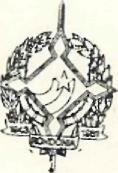 GOVERNO DO ESTADO DE RONDÔNIAGOVERNADORIADECRETO N.920 DE 02 DE MARÇO DE 1983.0 GOVERNADOR DO ESTADO DE RONDÔNIA usando das atribuições que lhe confere a Lei Complementar n. 41, de 22 de dezembro de 1981, RESOLVE:Lotar os servidores abaixo relacionados na Representação do Governo de Rondônia em Brasília-DF.Neuza Carneiro Correia, Cad. N. 03.083 Benedito Guilherme Ferreira Luz, Cad.06.410 Albino Lameira Pereira, Cad. 04.7 31 Ana Maria Viana Figueiredo, Cad.06.966 Claudia Cristina Romero Leal, Cad. 22.517 Celina da Conceição Brandão, Cad. 17.934 Cleide Maria Reis Turbay, Cad. 16.237 Elizabeth Rosalina Brandão, Cad. 22.515 Helena Ilorca Lopes, Cad. 81.349 Isabel Rosa de Figueiredo, Cad. 14.938 José Ferreira do Nascimento, Cad. 21.2 84 José Maria de Abreu, Cad. 07.87 8 José Wilson Gomes Rodrigues, Cad. 2 5.502 Manoel Alves Louzeiro, Cad. 03.074 Maria Aparecida P. Parente, Maria Rute Tavares de Rezende, Cad. 11.489GOVERNO DO ESTADO DE RONDÔNIA GOVERNADORIA.2Mareio Antônio Loureiro S.Freitas, Cad. 07.877Pedro Carlos da Costa, Cad. 23.607Paulo Roberto Lira Leal, Cad. 25.497Raymundo Pedro Pereira Pantoja, Cad. 15.790Regina Maria Ribeiro Teixeira, Cad. 07.121Nilce da Silva Luna, Cad. 01.752Teresa Christina Correia Albuquerque, Cad.  N.18.056Wilson Moreira da Rocha, Cad. 2 2.98 3Zeferino Ribeiro de Almeida, Cad. 2 3.104Zilda F, da Costa Monteiro de Souza, Cad.  N.22.516Raimundo Monteiro de Souza, Cad. 80.359JORGE TEIXIERA DE OLIVEIRAGOVERNADOR